ContentsIntroduction to product and parts	1Easy Datalogger	2Data cable (network cable)	3Introduction to ports position for Easy Datalogger	3Specification	4Connection between Easy Datalogger and Computer	5Connection between Easy Datalogger and Sensors	5Usage of Easy Datalogger	6Case	8Introduction to product and partsEasy Datalogger  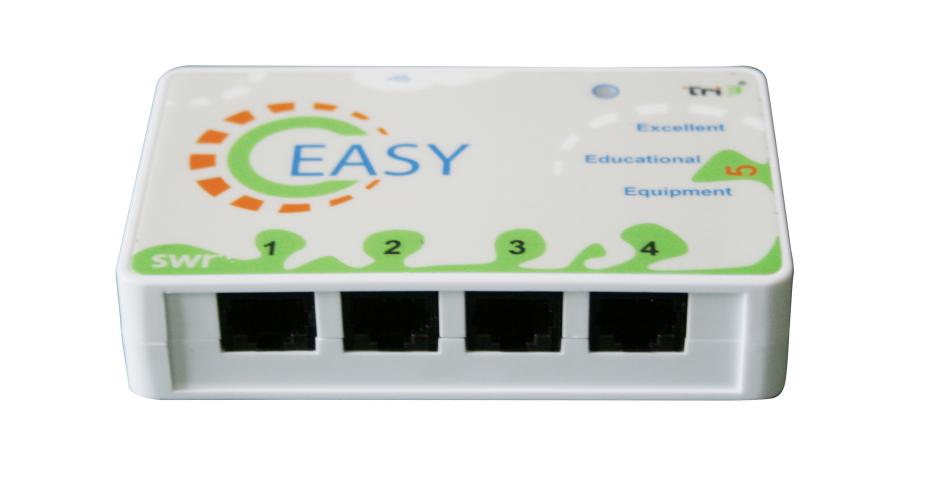 Fig.1: Easy DataloggerEasy Datalogger is a small, user friendly, rapid data collecting and affordable device. User can use up to four sensors during experiment simultaneously. These four ports are same which are used for input signal. The device supports wire connection and powered by USB cable.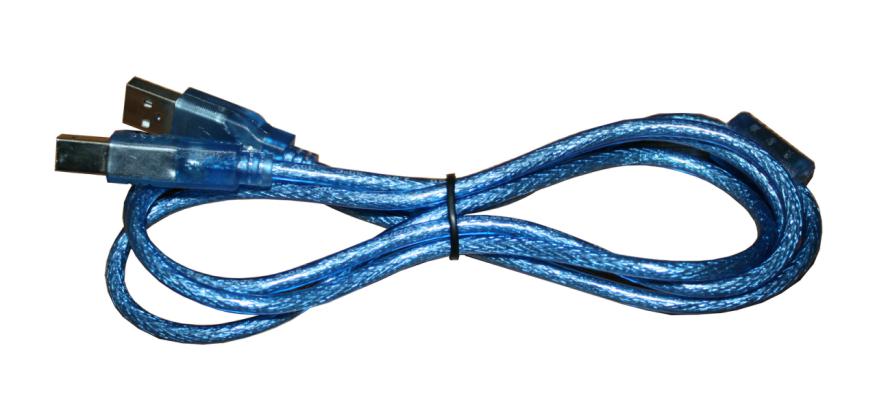 Fig.2: USB CableUSB cable is used to connect the output port of device to computer. Data can be transfer to computer via this port. Furthermore, USE cable can be used to power datalogger and sensors. Thus, all external sensors need no external power supply.Data cable (network cable)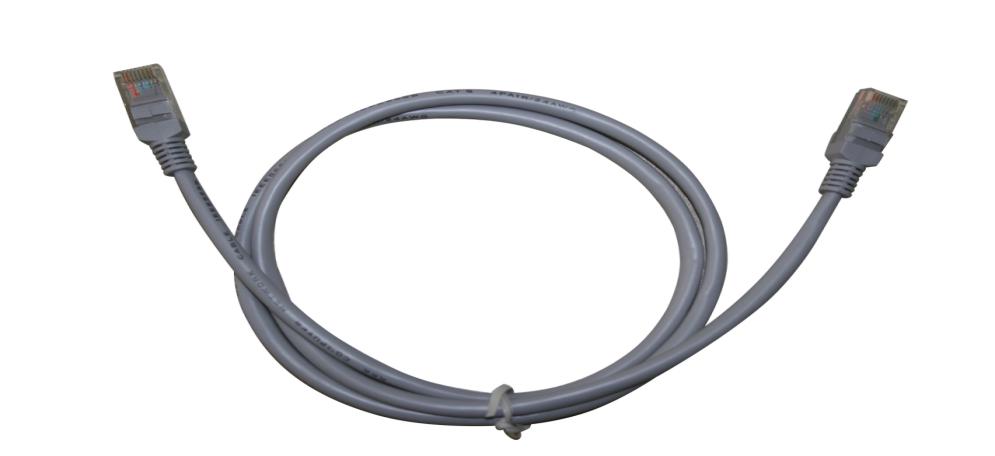 Fig.3: Network CableData cable is 100cm long. It is used to connect datalogger to sensors so that sensors are powered. It also can be used to transfer collected data to datalogger.Introduction to ports position for Easy Datalogger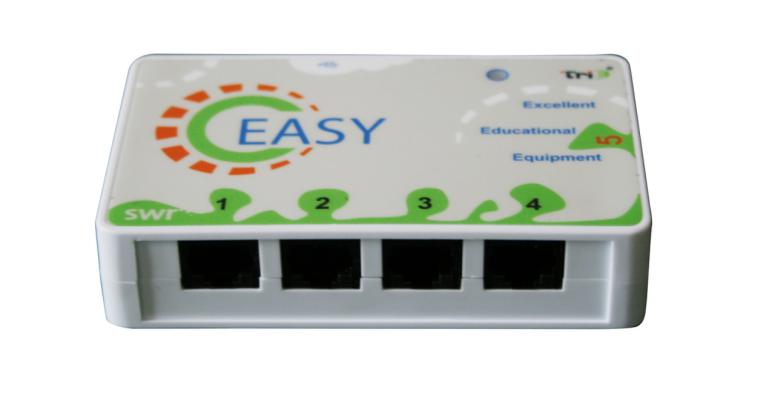 Fig.4: Ports Position for Easy Datalogger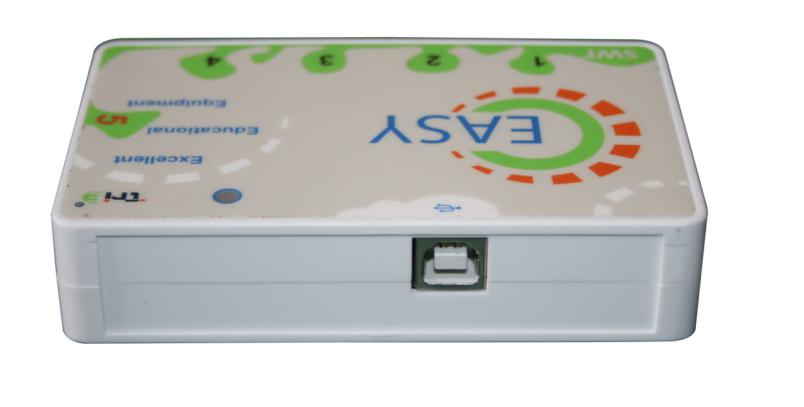 Fig.5: USB PortPorts:USB: it is used to connect USB cable. Data can be transfer to computer via this port.Data input port 1, 2, 3, 4: they are used to connect sensors. There are no special requirement in ordering connect sensors to those ports. When connecting two same sensors such as two voltage sensors, computer will automatically number sensors according to the port number (from low to high).Data output port 5: the control signal is transfer from this port according the the instruction given by computer. The output signal is transfer to control external circuit.SpecificationTab.1: SpecificationConnection between Easy Datalogger and ComputerEasy Datalogger can be connected to computer via USB cable shown in figure6. Make sure that the USB driver is installed in computer. Microsoft windows XP and above are automatically installed with USB driver. 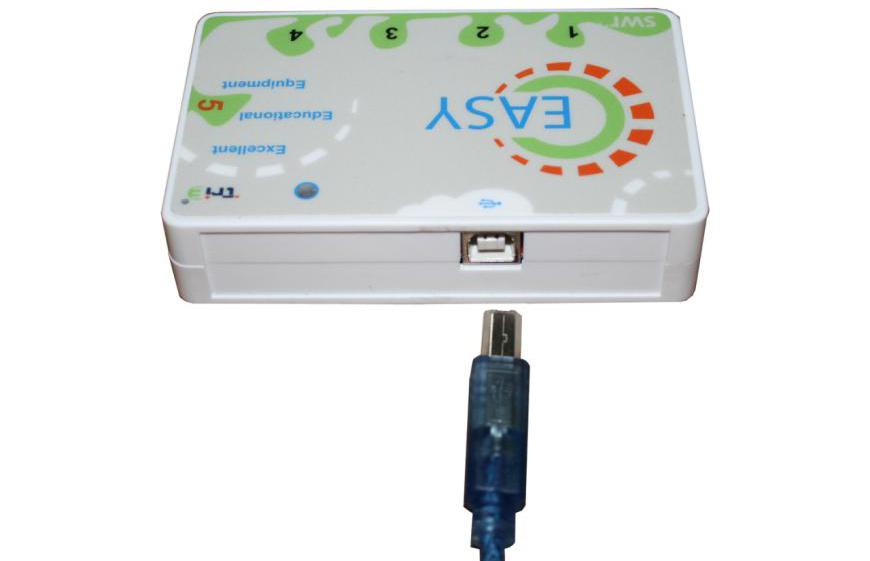 Fig.6: Connect USB Cable to the DeviceConnection between Easy Datalogger and SensorsEasy Datalogger can be connected to sensors via network cable shown in Fig.7. 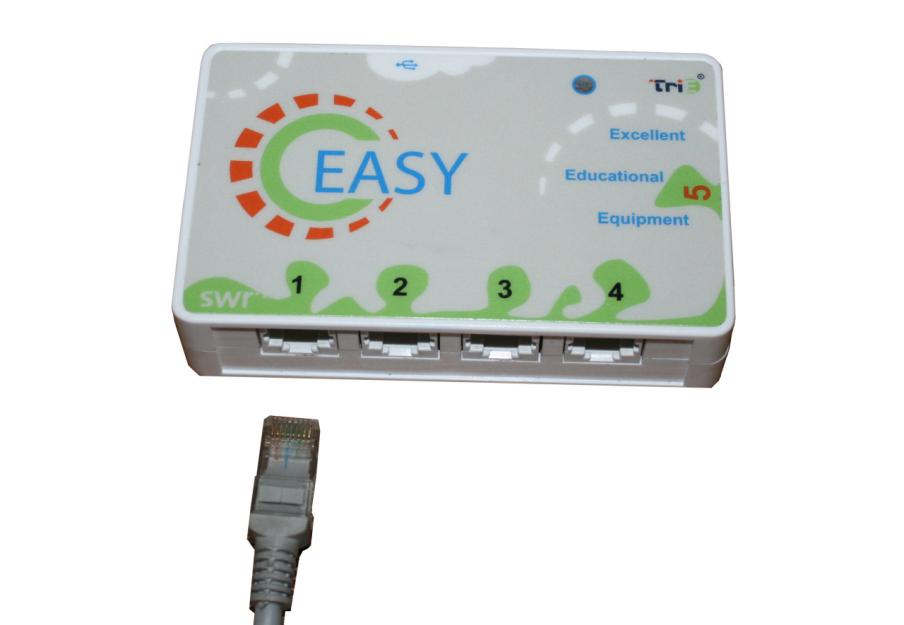 Fig.7: Connect Network cable to the DeviceUsage of Easy DataloggerData collecting can be started once sensors are connected to datalogger. The device convert the analog signal transfer from sensors to digital signal and hence sent to computer. The signal is collected ,stored and calculated by iLab software.Collect data using computer: First, check if digital experiment software and USB driver are installed in computer. Ensure that sensors, Easy Datalogger are connected to computer properly. Open digital experiment software and complete setup and data collecting.Double click   pattern and you will see the figure shown below. 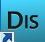 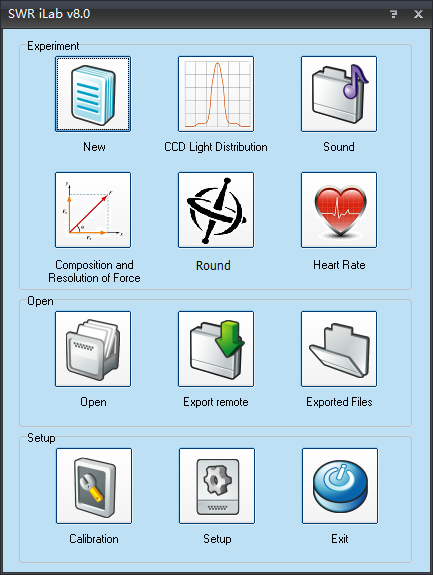 Fig.8: Experiment SoftwareIf you are using iLab for Easy Datalogger for the first time, you need to click setup first and select Easy Datalogger.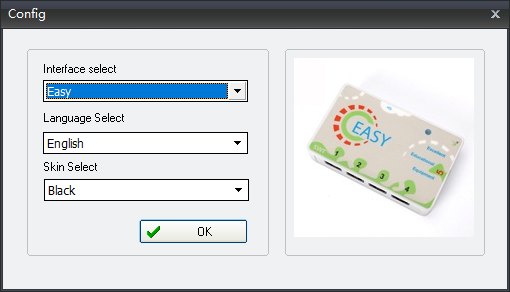 Fig.9Click new experiment  and you can set collecting time, collecting speed and trigger setup here. You can set multiple collecting interface such as folder as well. Such setups are very user friendly which can be done within 1minute. When those setups are completed, click  and software will collect data in the way you pre-set. iLab also provides multiple data analyzing tools including multiple kinds of fitting, curve smoothing, integration, derivation and function editing. You can further analyze and calculate collected data by using these tools.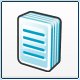 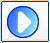 CaseFig.10 shows the experiment for sound level.Explore the phenomenon of sound synthesis (two 440Hz tuning fork).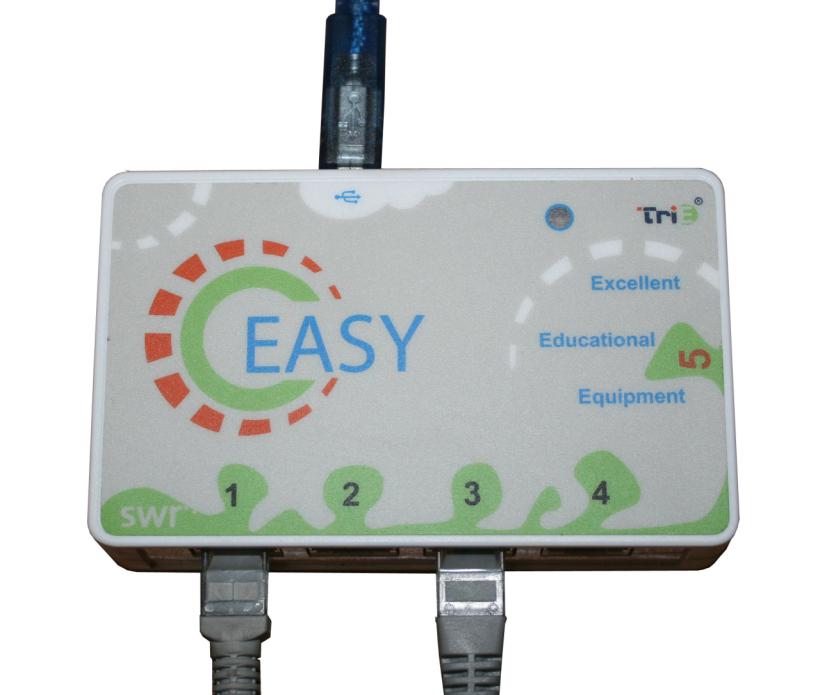 Fig.10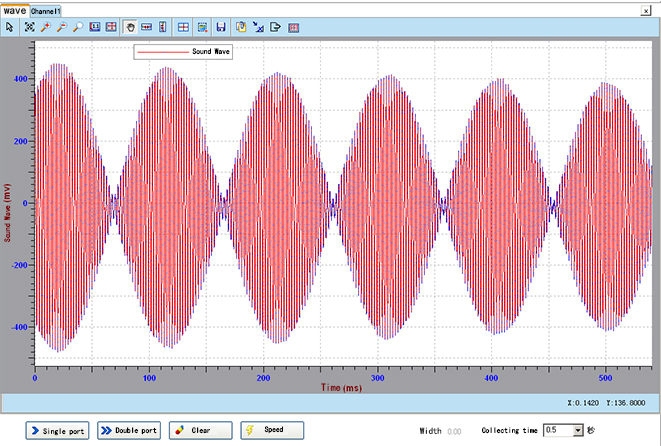 Fig.11: Interference of Sound Wave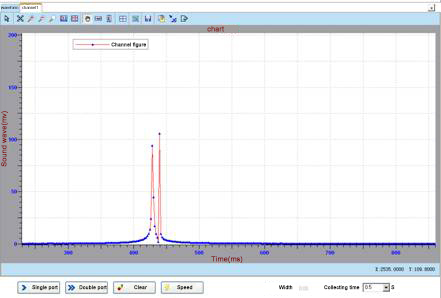 Fig.12: FFTNo.PartSpecification1A/D12bit resolution1A/D30k collecting speed2PortsUSB 2.0 port2PortsRJ45 port2PortsFour input ports. Accept both digital and analog signal.2PortsOne output port–return control port3Data transferUSB4Size110×65×25 mm